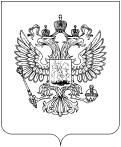 МИНКОМСВЯЗЬ РОССИИФЕДЕРАЛЬНАЯ СЛУЖБА ПО НАДЗОРУ В СФЕРЕ СВЯЗИ, ИНФОРМАЦИОННЫХ ТЕХНОЛОГИЙ И МАССОВЫХ КОММУНИКАЦИЙ(РОСКОМНАДЗОР)УПРАВЛЕНИЕ РОСКОМНАДЗОРА ПО РЕСПУБЛИКЕ ИНГУШЕТИЯ
ПРИКАЗО создании Единой комиссии по осуществлению закупок товаров,                    работ, услуг для обеспечения нужд Управления Роскомнадзора                           по Республике Ингушетия     В связи с необходимостью осуществления  закупок товаров, работ, услуг для обеспечения нужд Управления Роскомнадзора  по Республике Ингушетия, в соответствии с Федеральным законом от 05.04.2013г. №44-ФЗ «О контрактной системе в сфере закупок товаров, работ, услуг для обеспечения государственных и муниципальных нужд», п р и к а з ы в а ю:1.Создать Единую комиссию по осуществлению закупок товаров, работ, услуг для обеспечения нужд Управления Роскомнадзора по Республике Ингушетия (далее – Единая комиссия) в составе:     Булгучев Гирихан Магомедович – заместитель руководителя – начальник отдела контроля (надзора) и разрешительной работы (председатель Единой комиссии);     Даурбекова Рита Уматгиреевна – начальник отдела организационной, правовой работы и кадров- главный бухгалтер (заместитель председателя Единой комиссии);      Мусиева Рукет Магометовна – ведущий специалист-эксперт отдела организационной, правовой работы и кадров (секретарь Единой комиссии);      Вышегуров Рустам Баширович – главный специалист-эксперт отдела организационной, правовой работы и кадров (член Единой комиссии);       Мальсагова Хадишат Султановна – старший специалист 1 разряда отдела организационной, правовой работы и кадров (член Единой комиссии).2.  Утвердить и ввести в действие Положение о Единой комиссии согласно приложению к настоящему приказу.3. Признать утратившим силу приказ Управления Роскомнадзора по Республике Ингушетия от 12.03.2013г. №41/1 «О создании Единой комиссии по осуществлению закупок товаров, работ, услуг для обеспечения нужд Управления Роскомнадзора по Республике Ингушетия.4. Контроль за исполнением настоящего приказа оставляю за собой.Руководитель 								А.З. Хашагульгов«26» мая 2014г.Назрань         №1-ах